Общество с ограниченной ответственностью«АГРОИННОВАЦИЯ»295000, Россия, Республика Крым  г. СимферопольТелефон отдела продаж: +7(977)750-66-90Почта: voroncov81@mail.ruСайт: http://soki-kryma.ruПрайс - лист на сокиЦены указаны без НДС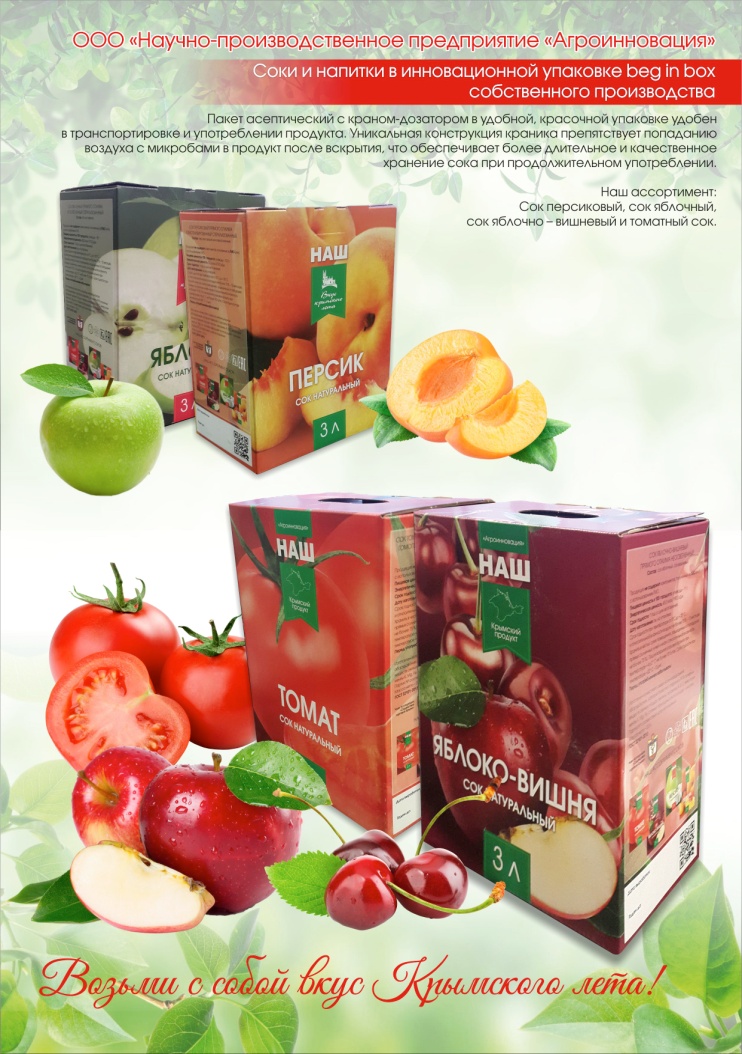 № п/пНаименование10 л бег-ин-бокс3 л бег-ин-бокс3 л бег-ин-бокс№ п/пНаименованиеОт 100 штук, предоплата300-900 штук, предоплата100-300 штук,по факту1Яблочный 3501251302Яблочно-вишневый3901351403Томатный3751301354Персиковый3751301355Мультивитамин3901351406Мультифрукт3901351407Ананасовый3901351408Апельсиновый390135140